Curriculum forPost-Doctoral Fellowship Course inJoint Replacement (Arthroplasty)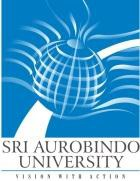 SRI AUROBINDO UNIVERSITYSAIMS HOSPITAL CAMPUS, Indore Ujjain, State Highway, Bhawrasla, Indore, Madhya Pradesh 453555CurriculumSyllabus – ‘One year Post Doctoral Fellowship Course in Joint Replacement (Arthroplasty)’– Tenure of 1 yearsTeaching and Training ActivitiesThe fundamental components of the teaching programme include:Case presentations & discussion- once a weekSeminar — Once a weekJournal club- Once a monthRound PresentationFaculty lecture teaching- Once a monthClinical Audit-Once a MonthPresent One Posters/ Papers during one years period at International/National conferenceCandidates will be posted in Arthroplasty Clinic OPD, General and private ward and in Arthroplasty OT (procedure basis)GoalsUnderstand Joint replacementsPerform a thorough assessment: History and Clinical Examination of the patients; scoring, mapping and charting.Evaluate and /or conduct relevant investigationsChoose appropriate treatment modality for patients and the skills for lifelong continuing education.Have sound knowledge of imaging anatomy (Fluoroscope, USG, MRI, CT, X-ray and the like)Have knowledge of side effects / adverse events/ complications of treatment modalities and competency to manage them.Have knowledge of health hazards associated with equipment’s and take appropriate steps to prevent / minimize them.Develop clinical, technical, teaching, training and research skills.Data Collection, Analysis and Interpretation.Follow Ethical and Medicolegally safe practice.Teaching and Training TopicsPrevalence, magnitude of Problem and need for joint replacements.
Brief HistoryTKA without TourniquetSingle stage Revision TKA (Infected)Bilateral Total Hip Replacement in one sittingPartial Knee Replacement and CR – TKAOpportunity to acquire skill while working under supervision of leading Joint Replacement Surgeon To learn Stapless/Stichless Total Knee ArthroplastyLog BookA candidate shall maintain a log book of procedures (assisted / performed) during the training period, certified by the concerned post graduate teacher / Head of the department / senior consultant.This log book shall be made available to the examiners for their perusal at the time of the final examination.The log book should show evidence that the before mentioned subjects were covered (with dates and the name of teacher(s) The candidate will maintain the record of all academic activities undertaken by him/her in log book. Details to be entered:Personal profile of the candidateEducational qualification/ Professional dataRecord of case historiesProcedures learntRecord of case Demonstration/PresentationsEvery candidate, at the time of practical examination, will be required to produce performance record (log book) containing details of the work done by him/her during the entire period of training as per requirements of the log book. It should be duly certified by the supervisor as work done by the candidate and countersigned by the administrative Head of the Institution.